Автор: Соловьянова Татьяна Анатольевна,учитель немецкого языка МБОУ «Средняя общеобразовательная школа №6»  г. Новомосковска Тульской областиТестовое заданиедля учащихся старших классов (9-11 классы)  по контролю знаний лексического материалана тему «Немецкое рождество»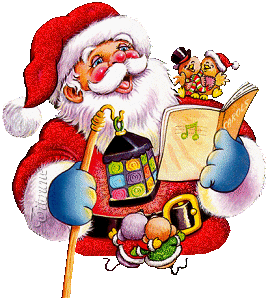 WEIHNACHTENOrdne die richtigen Wörter den entsprechenden Gegebständen zu.1 der Apfel; 2 das Bonbon(s); 3 der Kamin; 4 der Knecht Ruprecht; 5 die Mandel(n); 6 das Marzipan; 7 der Nikolaus; 8 die Nuss (Nüsse); 9 die Orange; 10 das Plätzchen; 11 die Rute; 12 der Sack; 13 die Schokolade; 14 der Stiefel; 15 die Socke; 16 der Teller; 17 der Pfefferkuchen; 18 die Stolle;  19 die Kekse; 20 die Gans;21 der Weihnachtsbaum; 22 das Geschenk; 23 der Engel; 24 die Krippe 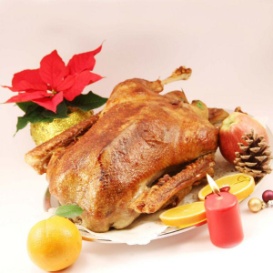 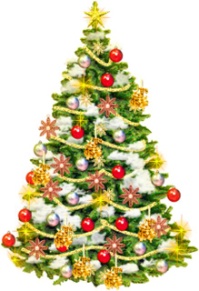 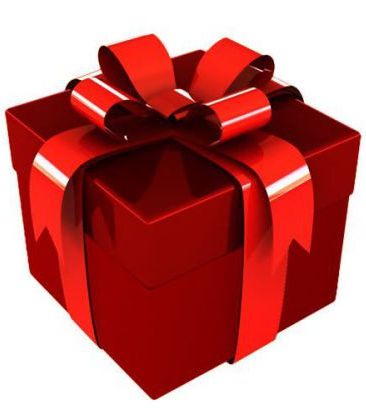 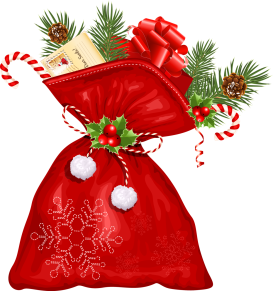 1                           2                         3                  4                                                              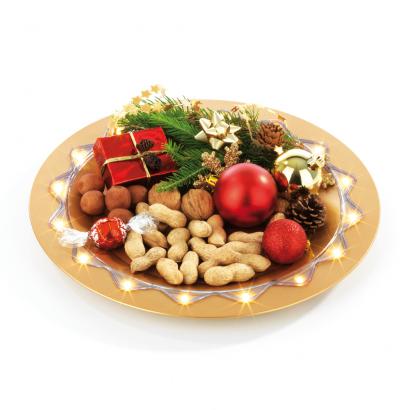 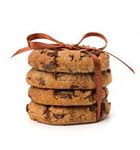 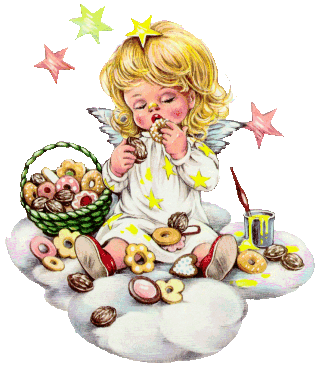 5                         6                         7                       8                                         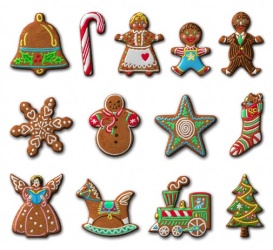                                                                                                                                                                                                        9                                    10                   11                  12     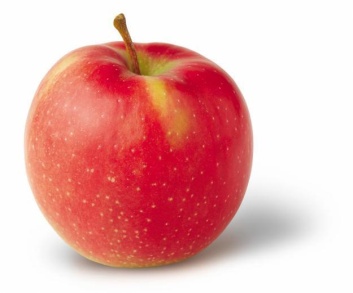 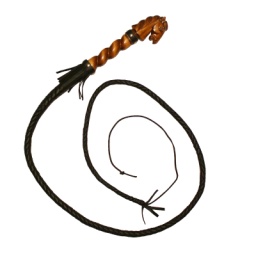 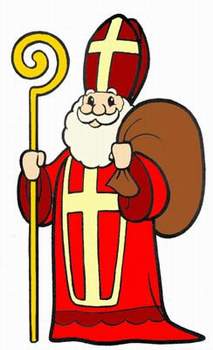 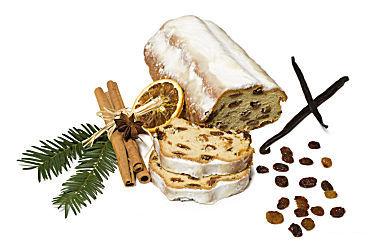 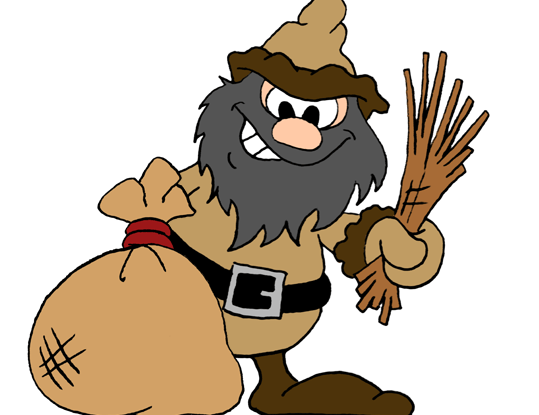 13                       14                       15                            16                           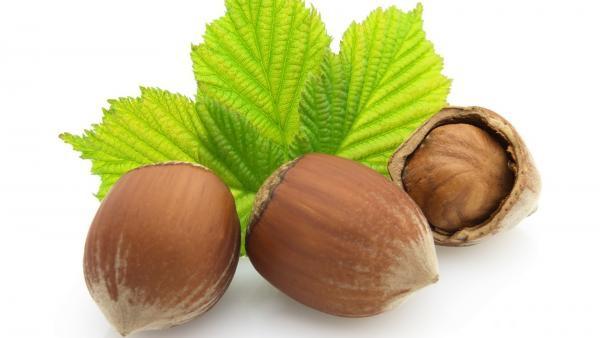 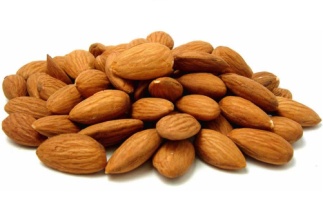 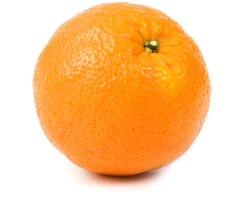 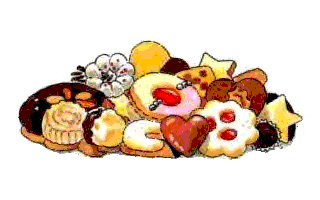 17                     18                                19                    20                               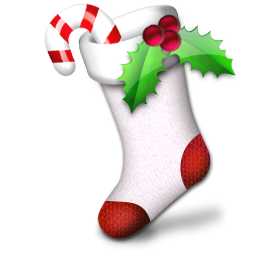 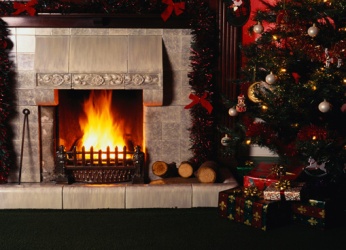 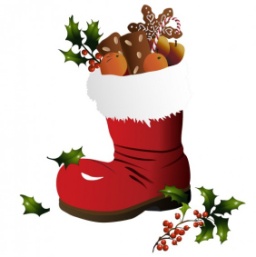 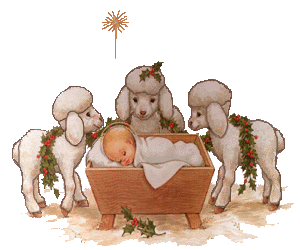 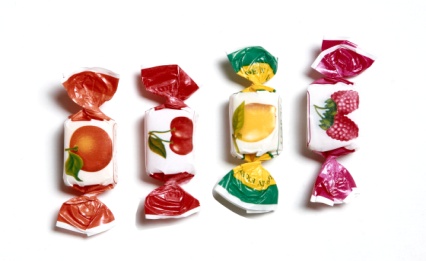 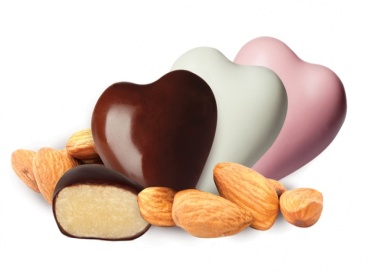 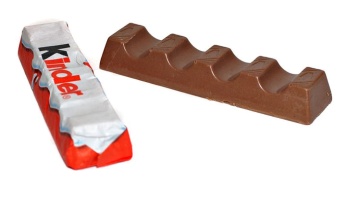 21                            22                          23                            24    WEIHNACHTEN1 - 12 der Sack;2- 22 das Geschenk;3- 21 der Weihnachtsbaum;4 - 20 die Gans;5 - 17 der Pfefferkuchen;6 - 23 der Engel;7 - 19 die Kekse;8 - 16 der Teller;9 - 18 die Stolle;  10 - 7 der Nikolaus;11 - 11 die Rute;12 - 1 der Apfel;13 - 4 der Knecht Ruprecht;14 - 8 die Nuss (Nüsse);15 - 9 die Orange;16 - 5 die Mandel(n);17 - 14 der Stiefel;18 - 3 der Kamin;19 - 15 die Socke;20 - 10 das Plätzchen;21 - 13 die Schokolade;22 - 6 das Marzipan;23 - 2 das Bonbon(s);24 - 24 die Krippe.